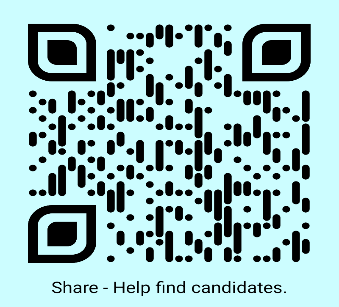 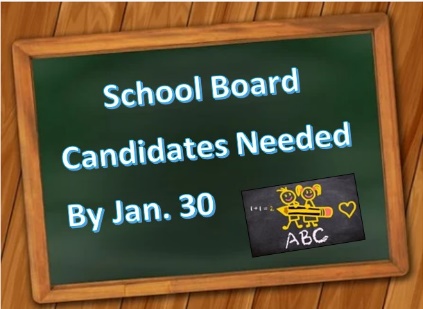 Visit vthope.net/soslideshow.html for Candidate formsand training information.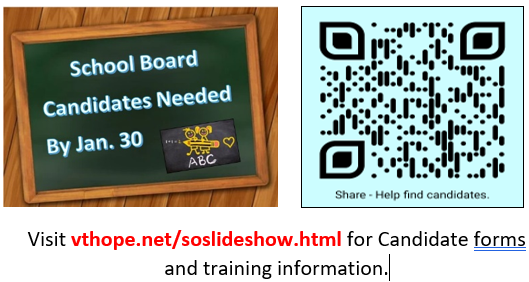 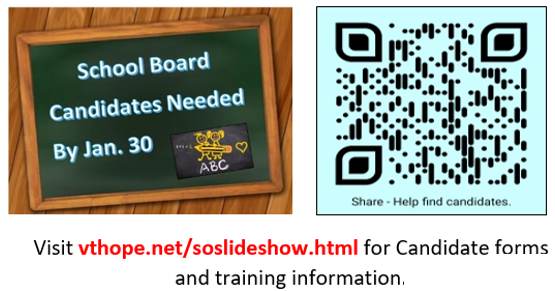 